Bogen, gezogen mit Rollringdichtung 30° B30-180Verpackungseinheit: 1 StückSortiment: K
Artikelnummer: 0055.0336Hersteller: MAICO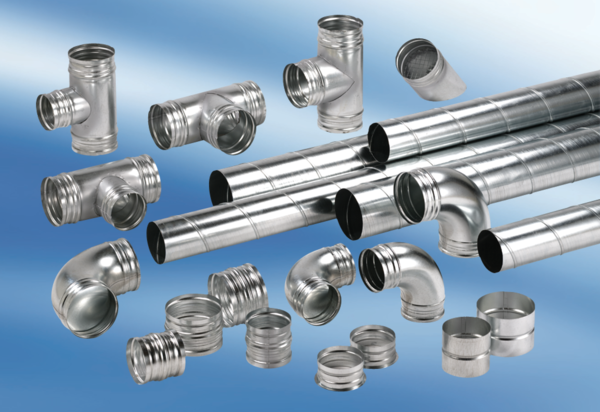 